Os pedidos de recurso deverão ser encaminhados via e-mail para a secretaria.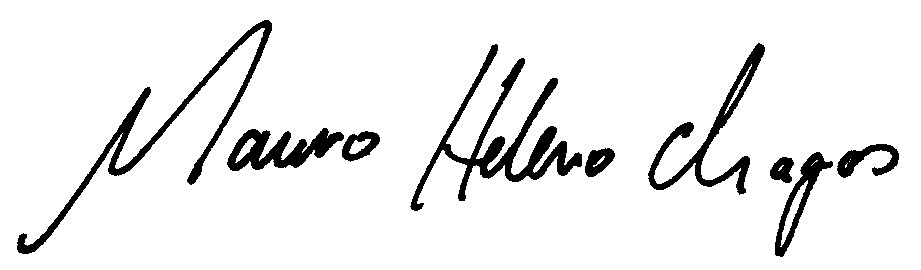 Prof. Dr. Mauro Heleno ChagasCoordenador do Colegiado do Programa de Pós-Graduação em Ciências do EsporteEEFFTO/UFMG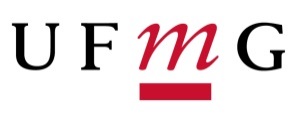 Universidade Federal de Minas GeraisEscola de Educação Física, Fisioterapia e Terapia OcupacionalPrograma de Pós-Graduação em Ciências do EsporteSeleção Doutorado 2018/1Seleção Doutorado 2018/1Seleção Doutorado 2018/1Resultado da primeira etapaResultado da primeira etapaResultado da primeira etapaItens avaliadosItens avaliados TotalInscriçãoTotalResultado12191,0Aprovado502171,0286,0Aprovado5050100,0375,0Aprovado503484,0478,0Aprovado503080,0599,0Aprovado502575,0696,5Aprovado502070,0793,0Aprovado5050100,08100,0Aprovado5050100,0975,0Aprovado503585,01075,0Aprovado502070,01194Reprovado501464,01272,0Aprovado503282,0Itens avaliados:Itens avaliados:1- Formação acadêmica1- Formação acadêmica1- Formação acadêmica2- Produção intelectual e experiência profissional, docente e não docente2- Produção intelectual e experiência profissional, docente e não docente2- Produção intelectual e experiência profissional, docente e não docente2- Produção intelectual e experiência profissional, docente e não docente2- Produção intelectual e experiência profissional, docente e não docente2- Produção intelectual e experiência profissional, docente e não docente2- Produção intelectual e experiência profissional, docente e não docente2- Produção intelectual e experiência profissional, docente e não docente